СРЕДНЕЕ ПРЕДПРИНИМАТЕЛЬСТВОРазвитие субъектов среднего предпринимательства и обеспечение их конкурентоспособности относятся к числу основных целей государственной политики в области развития предпринимательства в России (п. 2 ст. 6 Федерального закона от 24.07.2007 N 209-ФЗ "О развитии малого и среднего предпринимательства в Российской Федерации" (далее - Закон о развитии предпринимательства)). Для этого на законодательном уровне определены критерии отнесения юридических лиц и индивидуальных предпринимателей к числу субъектов среднего бизнеса и предусмотрены меры поддержки таких лиц.Понятие среднего предпринимательстваПод субъектами среднего предпринимательства (далее - ССП) понимаются хозяйствующие субъекты (хозяйственные общества, хозяйственные товарищества, хозяйственные партнерства, производственные кооперативы, потребительские кооперативы, крестьянские (фермерские) хозяйства и индивидуальные предприниматели), соответствующие законодательно установленным критериям отнесения к ССП и включенные в единый реестр субъектов малого и среднего предпринимательства (п. 1 ст. 3, ч. 1 ст. 4, ч. 1, 2 ст. 4.1 Закона о развитии предпринимательства).Критерии отнесения к субъектам среднего предпринимательстваСогласно ч. 1.1 ст. 4 Закона о развитии предпринимательства в целях отнесения к ССП должны выполняться следующие условия:1) для хозяйственных обществ, хозяйственных партнерств и хозяйственных товариществ должно быть выполнено хотя бы одно из следующих требований:а) участники хозяйственного общества либо хозяйственного товарищества - Российская Федерация, субъекты РФ, муниципальные образования, общественные или религиозные организации (объединения), благотворительные и иные фонды (за исключением инвестиционных фондов) владеют суммарно не более чем 25% долей в уставном капитале общества с ограниченной ответственностью либо складочном капитале хозяйственного товарищества или не более чем 25% голосующих акций акционерного общества, а участники хозяйственного общества либо хозяйственного товарищества - иностранные юридические лица и (или) юридические лица, не являющиеся субъектами малого и среднего предпринимательства, владеют суммарно не более чем 49% долей в уставном капитале общества с ограниченной ответственностью либо складочном капитале хозяйственного товарищества или не более чем 49% голосующих акций акционерного общества.Ограничение в отношении суммарной доли участия общественных объединений инвалидов, иностранных юридических лиц и (или) юридических лиц, не являющихся субъектами малого и среднего предпринимательства, не распространяется на участников хозяйственных обществ - иностранных юридических лиц, у которых доход, полученный от осуществления предпринимательской деятельности за предшествующий календарный год, не превышает предельного значения, установленного Правительством РФ для средних предприятий в соответствии с п. 3 ч. 1.1 ст. 4 Закона о развитии предпринимательства, и среднесписочная численность работников которых за предшествующий календарный год не превышает предельного значения, указанного в пп. "б" п. 2 ч. 1.1 ст. 4 Закона о развитии предпринимательства (за исключением иностранных юридических лиц, государство постоянного местонахождения которых включено в утверждаемый в соответствии с пп. 1 п. 3 ст. 284 НК РФ перечень государств и территорий, предоставляющих льготный налоговый режим налогообложения и (или) не предусматривающих раскрытия и предоставления информации при проведении финансовых операций (офшорные зоны); а также на хозяйственные общества, соответствующие условиям, указанным в пп. "б" - "д", "ж";б) акции акционерного общества, обращающиеся на организованном рынке ценных бумаг, отнесены к акциям высокотехнологичного (инновационного) сектора экономики в порядке, установленном Правительством РФ;в) деятельность хозяйственных обществ, хозяйственных партнерств заключается в практическом применении (внедрении) результатов интеллектуальной деятельности (программ для электронных вычислительных машин, баз данных, изобретений, полезных моделей, промышленных образцов, селекционных достижений, топологий интегральных микросхем, секретов производства (ноу-хау)), исключительные права на которые принадлежат учредителям (участникам) соответственно таких хозяйственных обществ, хозяйственных партнерств - бюджетным, автономным научным учреждениям либо являющимися бюджетными учреждениями, автономными учреждениями образовательным организациям высшего образования;г) хозяйственные общества, хозяйственные партнерства получили статус участника проекта в соответствии с Федеральным законом от 28.09.2010 N 244-ФЗ "Об инновационном центре "Сколково";д) учредителями (участниками) хозяйственных обществ, хозяйственных партнерств являются юридические лица, включенные в утвержденный Правительством РФ перечень юридических лиц, предоставляющих государственную поддержку инновационной деятельности в формах, установленных Федеральным законом от 23.08.1996 N 127-ФЗ "О науке и государственной научно-технической политике";ж) участниками обществ с ограниченной ответственностью являются только общероссийские общественные объединения инвалидов и (или) их отделения (территориальные подразделения) и в таких обществах с ограниченной ответственностью за предшествующий календарный год среднесписочная численность инвалидов по отношению к другим работникам составляет не менее чем 50%, а доля оплаты труда инвалидов в фонде оплаты труда - не менее чем 25%;2) среднесписочная численность работников за предшествующий календарный год хозяйственных обществ, хозяйственных товариществ, хозяйственных партнерств, соответствующих одному из вышеуказанных требований, производственных кооперативов, потребительских кооперативов, крестьянских (фермерских) хозяйств, индивидуальных предпринимателей составляет от 101 до 250 человек (если иное предельное значение среднесписочной численности работников для средних предприятий не установлено в соответствии с п. 2.1 или п. 2.2 ч. 1.1 ст. 4 Закона о развитии предпринимательства);3) доход хозяйственных обществ, хозяйственных товариществ, хозяйственных партнерств, соответствующих одному из вышеуказанных требований, производственных кооперативов, потребительских кооперативов, крестьянских (фермерских) хозяйств и индивидуальных предпринимателей, полученный от осуществления предпринимательской деятельности за предшествующий календарный год, который суммируется по всем осуществляемым видам деятельности и применяется по всем налоговым режимам, не должен превышать 2 млрд рублей (п. 1 Постановления Правительства РФ от 04.04.2016 N 265 "О предельных значениях дохода, полученного от осуществления предпринимательской деятельности, для каждой категории субъектов малого и среднего предпринимательства").Особенности отнесения ряда субъектов хозяйственной деятельности к ССП устанавливаются ч. 3, 4.1 ст. 4 Закона о развитии предпринимательства.Стоит учитывать, что начиная с 10.08.2017 принудительное включение юридического лица (индивидуального предпринимателя) в Единый реестр субъектов малого и среднего предпринимательства, исключение из него и изменение категории субъекту малого и среднего предпринимательства (в случае неверного отражения в указанном реестре) будет осуществляться только по согласованию с Федеральной налоговой службой с использованием соответствующего программного обеспечения.Кроме того, Федеральная налоговая служба указывает на недопустимость подтверждения территориальными налоговыми органами ФНС России принадлежности юридического лица (индивидуального предпринимателя) к субъекту малого и среднего предпринимательства при отсутствии сведений о соответствующем юридическом лице (индивидуальном предпринимателе) в Едином реестре субъектов малого и среднего предпринимательства.Подтверждение принадлежности юридического лица (индивидуального предпринимателя) к субъекту малого и среднего предпринимательства осуществляется заинтересованным лицом при обращении к Единому реестру субъектов малого и среднего предпринимательства (Письмо ФНС России от 08.08.2017 N ГД-4-14/15554@ <О Едином реестре субъектов малого и среднего предпринимательства>).Меры государственной поддержки субъектовсреднего предпринимательстваЗаконодательством предусматриваются следующие меры поддержки среднего предпринимательства:1) упрощенные способы ведения бухгалтерского учета, включая упрощенную бухгалтерскую (финансовую) отчетность (п. 2 ст. 7 Закона о развитии предпринимательства).Руководитель ССП, за исключением субъектов, указанных в ст. 7 Федерального закона от 06.12.2011 N 402-ФЗ "О бухгалтерском учете" (далее - Закон о бухгалтерском учете), может принять ведение бухгалтерского учета на себя (ч. 3 ст. 7 Закона о бухгалтерском учете).ССП вправе применять упрощенные способы ведения бухгалтерского учета (ст. 6 Закона о бухгалтерском учете). Вместе с тем круг таких субъектов ограничен. Упрощенные способы ведения бухгалтерского учета могут применяться только потребительскими кооперативами, не являющимися кредитными потребительскими кооперативами (включая сельскохозяйственные кредитные потребительские кооперативы) (п. 2 ч. 4, п. 3 ч. 5 ст. 6 Закона о бухгалтерском учете), а также организациями, получившими статус участников проекта по осуществлению исследований, разработок и коммерциализации их результатов в соответствии с Федеральным законом от 28.09.2010 N 244-ФЗ "Об инновационном центре "Сколково" (п. 3 ч. 4 ст. 6 Закона о бухгалтерском учете);2) упрощенный порядок составления субъектами среднего предпринимательства статистической отчетности (п. 3 ст. 7 Закона о развитии предпринимательства).Статистическая отчетность предоставляется субъектами среднего предпринимательства в следующем порядке:- все ССП обязаны предоставлять статистическую отчетность один раз в пять лет при проведении сплошных статистических наблюдений (ч. 1, 2 ст. 5 Закона о развитии предпринимательства). Последний сбор первичных статистических данных по программе сплошного наблюдения осуществлялся в 2021 г. за 2020 г. (п. 3 Основных методологических и организационных положений по сплошному федеральному статистическому наблюдению за деятельностью субъектов малого и среднего предпринимательства за 2020 год, утв. Приказом Росстата от 28.08.2020 N 496), следующий сбор данных должен быть проведен в 2026 г. за 2025 г.;- ежегодно Росстатом составляются перечни ССП, подлежащих выборочному статистическому наблюдению (ч. 3 ст. 5 Закона о развитии предпринимательства, п. 2 Правил проведения выборочных статистических наблюдений за деятельностью субъектов малого и среднего предпринимательства, утв. Постановлением Правительства РФ от 16.02.2008 N 79 (далее - Правила проведения выборочных наблюдений)). ССП, включенные в указанный перечень, представляют сведения по формам федерального статистического наблюдения (п. 2 Правил проведения выборочных наблюдений). Периодичность сдачи отчетности: ежемесячно, ежеквартально, по итогам года, - зависит от формы отчетности (п. п. 5, 7 Правил проведения выборочных наблюдений). Росстат, в свою очередь, уведомляет субъекты малого и среднего предпринимательства о проведении в отношении их деятельности выборочного статистического наблюдения с использованием средств факсимильной связи, электронной почты или иных средств связи, позволяющих зафиксировать факт соответствующего уведомления.В настоящее время в целях реализации прав организаций на доступ к информации о деятельности Росстата и его территориальных органов сведения о включении ССП в выборку и формах отчетности размещаются на официальном сайте территориального органа Росстата в разделе "Отчетность - Статистическая отчетность - Список отчитывающихся хозяйствующих субъектов". Интернет-порталы территориальных органов Росстата имеют единообразное наполнение - одинаковый состав разделов (подразделов) (п. 5.3 Регламента информационного наполнения официального сайта Федеральной службы государственной статистики в информационно-телекоммуникационной сети "Интернет", утв. Приказом Росстата от 10.10.2019 N 587);3) льготный порядок расчетов за приватизированное государственное и муниципальное имущество (п. 4 ст. 7 Закона о развитии предпринимательства).При возмездном отчуждении арендуемого имущества из государственной или муниципальной собственности ССП пользуются преимущественным правом на приобретение такого имущества по цене, равной его рыночной стоимости и определенной независимым оценщиком (ст. 3 Федерального закона от 22.07.2008 N 159-ФЗ "Об особенностях отчуждения движимого и недвижимого имущества, находящегося в государственной или в муниципальной собственности и арендуемого субъектами малого и среднего предпринимательства, и о внесении изменений в отдельные законодательные акты Российской Федерации" (далее - Закон об отчуждении движимого и недвижимого имущества)). Оплата арендуемого имущества осуществляется единовременно или в рассрочку посредством ежемесячных или ежеквартальных выплат в равных долях. Срок рассрочки оплаты такого имущества устанавливается соответственно нормативным правовым актом Правительства РФ, законом субъекта РФ, муниципальным правовым актом, но не должен составлять менее 5 лет для недвижимого имущества и менее 3 лет для движимого имущества (п. 1 ст. 5 Закона об отчуждении движимого и недвижимого имущества);4) особенности участия в закупках товаров, работ, услуг отдельными видами юридических лиц (п. 5 ст. 7 Закона о развитии предпринимательства).Законодательством устанавливается годовой объем закупок товаров, работ, услуг отдельными видами юридических лиц у субъектов малого и среднего предпринимательства от совокупного годового стоимостного объема договоров, заключенных заказчиками по результатам закупок (п. 5 Положения об особенностях участия субъектов малого и среднего предпринимательства в закупках товаров, работ, услуг отдельными видами юридических лиц, годовом объеме таких закупок и порядке расчета указанного объема", утв. Постановлением Правительства РФ от 11.12.2014 N 1352 "Об особенностях участия субъектов малого и среднего предпринимательства в закупках товаров, работ, услуг отдельными видами юридических лиц" (далее - Положение об участии в закупках)). Для этих целей предусматривается возможность проведения закупок, участниками которых являются только субъекты малого и среднего предпринимательства, а также те, в отношении которых заказчиком устанавливается требование о привлечении к исполнению договора субподрядчиков (соисполнителей) из числа субъектов малого и среднего предпринимательства (п. 4 Положения об участии в закупках);5) меры по обеспечению финансовой поддержки ССП (п. 7 ст. 7 Закона о развитии предпринимательства).Согласно ст. 17 Закона о развитии предпринимательства оказание финансовой поддержки ССП может осуществляться за счет средств бюджетов субъектов РФ, средств местных бюджетов путем предоставления субсидий (ст. 78 БК РФ), бюджетных инвестиций (ст. 80 БК РФ), государственных (муниципальных) гарантий (ст. 115 БК РФ);6) меры по развитию инфраструктуры поддержки субъектов ССП (п. 8 ст. 7 Закона о развитии предпринимательства).Инфраструктура поддержки ССП включает в себя центры и агентства по развитию предпринимательства, государственные и муниципальные фонды поддержки предпринимательства, региональные гарантийные организации, акционерные инвестиционные фонды и закрытые паевые инвестиционные фонды, привлекающие инвестиции для субъектов малого и среднего предпринимательства, технопарки и др. (ч. 2 ст. 15 Закона о развитии предпринимательства). Среди указанных лиц важное место занимают региональные гарантийные организации, создаваемые в субъектах РФ в целях обеспечения доступа ССП к кредитным и иным финансовым ресурсам. Основная функция таких фондов - предоставление ССП поручительств и независимых гарантий (ст. 15.2 Закона о развитии предпринимательства);7) имущественная поддержка ССП (ст. 18 Закона о развитии предпринимательства).Имущественная поддержка оказывается в виде передачи во владение и (или) в пользование государственного или муниципального имущества (ст. 18 Закона о развитии предпринимательства). Условия и порядок предоставления имущественной поддержки определяются в соответствии с Постановлением Правительства РФ от 21.08.2010 N 645 "Об имущественной поддержке субъектов малого и среднего предпринимательства при предоставлении федерального имущества";8) специальные налоговые режимы (п. 1 ст. 7 Закона о развитии предпринимательства).Законом о развитии предпринимательства специальные налоговые режимы отнесены к числу мер поддержки субъектов малого и среднего предпринимательства. В то же время налоговое законодательство прямо не определяет, какие специальные налоговые режимы могут применяться указанными субъектами. НК РФ устанавливаются собственные требования, при соблюдении которых налогоплательщик вправе перейти на специальный налоговый режим.Анализ этих требований и сопоставление их с критериями отнесения к ССП позволяет заключить, что ни один специальный налоговый режим не может рассматриваться в качестве меры поддержки исключительно ССП.Из числа специальных налоговых режимов ССП может применяться система налогообложения для сельскохозяйственных товаропроизводителей. Однако переход к этой системе возможен независимо от средней численности работников, выручки от реализации товаров и т.п., т.е. не обусловлен наличием у лица статуса ССП (ст. 346.2 НК РФ).Налоговое законодательство формально не исключает возможность перехода ССП на упрощенную систему налогообложения. Однако с учетом требований, предъявляемых к налогоплательщикам, это едва ли реализуемо на практике: средняя численность работников за налоговый (отчетный) период должна составлять 100, в противном случае будет либо утрачен статус СПП (п. 2 ч. 1.1 ст. 4 Закона о развитии предпринимательства), либо право на применение этого налогового режима (пп. 15 п. 3 ст. 346.12 НК РФ); остаточная стоимость основных средств, определяемая в соответствии с законодательством о бухгалтерском учете, не должна превышать 150 млн рублей (пп. 16 п. 3 ст. 346.12 НК РФ), стоимость основных средств ССП, как правило, превышает указанные значения.НК РФ также не содержит норм, ограничивающих ССП в применении системы налогообложения при выполнении соглашений о разделе продукции. Однако плательщиком указанного налога является только юридическое лицо, осуществляющее вложение средств в поиск, разведку и добычу минерального сырья и являющееся пользователем недр на условиях соглашения о разделе продукции (ст. 346.34 НК РФ). Как правило, такую деятельность ведут крупные компании. В связи с этим наличие этого налогового режима едва ли может рассматриваться как мера поддержки ССП.Ввиду несоответствия требованиям, предъявляемым к налогоплательщикам, ССП не вправе переходить на следующие специальные налоговые режимы:- патентная система налогообложения (п. 5 ст. 346.43 НК РФ);- система налогообложения в виде единого налога на вмененный доход для отдельных видов деятельности (отменена с 01.01.2021 на основании п. 8 ст. 5 Федерального закона от 29.06.2012 N 97-ФЗ).Таким образом, законодательством предусмотрен широкий круг мер поддержки ССП. Вместе с тем необходимо учитывать, что состав участников, доля участия в уставном капитале ССП, а также показатели деятельности ССП изменяются, что может повлечь утрату соответствующего статуса. Указанными выше преференциями лица вправе воспользоваться только при наличии у них статуса ССП на дату обращения с заявлением о реализации права (Определение Верховного Суда РФ от 09.10.2020 N 305-ЭС20-14001 по делу N А40-247476/2018, Определение Верховного Суда РФ от 05.03.2020 N 309-ЭС20-449 по делу N А71-24708/2018, Определение Верховного Суда РФ от 29.12.2015 по делу N 307-ЭС15-10790, А56-40431/2014 (Определением Верховного Суда РФ от 23.05.2016 N 145-ПЭК16 по делу N А56-40431/2014 отказано в передаче надзорной жалобы для рассмотрения в судебном заседании Президиума Верховного Суда Российской Федерации), Постановление ФАС Восточно-Сибирского округа от 23.11.2010 по делу N А33-1609/2010). Следовательно, при использовании преференций целесообразно проверять факт принадлежности лица к числу ССП (актуальность статуса ССП).Подготовлено на основе материалаВ.Э. Поляковой,кандидата юридических наук,руководителя практики ООО "ФБК Право"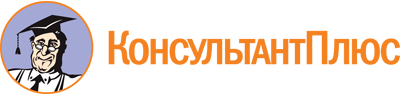 Статья: Среднее предпринимательство
(Подготовлен для системы КонсультантПлюс, 2023)Документ предоставлен КонсультантПлюс

www.consultant.ru

Дата сохранения: 12.05.2023
 Актуально на 13.04.2023